Подготовка к экзаменуСначала подготовь место для занятий: убери со стола лишние вещи, удобно расположи нужные учебники, пособия, тетради, бумагу, карандаши и т.п.Составь план занятий. Для начала определи: кто ты - "сова" или "жаворонок", и в зависимости от этого максимально используй утренние или вечерние часы. Составляя план на каждый день подготовки, необходимо четко определить, что именно сегодня будет изучаться. Не вообще: "немного позанимаюсь", а какие именно разделы и темы. Начни с самого трудного, с того раздела, который знаешь хуже всего. Но если тебе трудно "раскачаться", можно начать с того материала, который тебе больше всего интересен и приятен. Возможно, постепенно войдешь в рабочий ритм, и дело пойдет.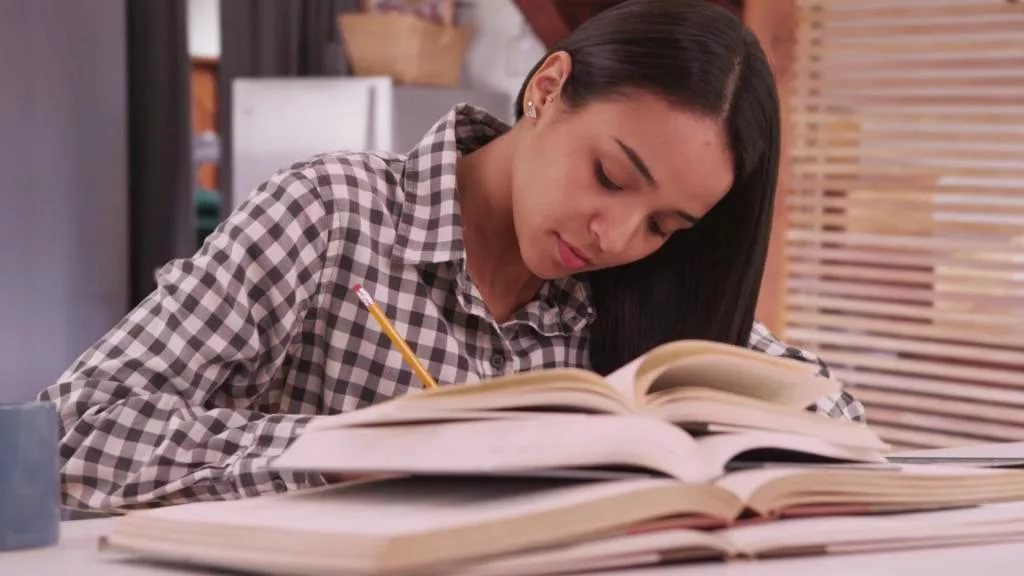 Чередуй занятия и отдых, скажем, 40 минут занятий, затем 10 минут - перерыв. Не надо стремиться к тому, чтобы прочитать и запомнить наизусть весь текст учебника. Полезно структурировать материал за счет составления планов, схем, причем желательно на бумаге. Планы полезны и потому, что их легко использовать при кратком повторении материала.Выполняй как можно больше различных опубликованных тестов по данному предмету. Эти тренировки ознакомят тебя с конструкциями тестовых заданий.Тренируйся с секундомером в руках, засекай время выполнения тестов (на заданиях в части А в среднем уходит по 2 минуты на задание).Готовясь к экзаменам, никогда не думай о том, что не справишься с заданием, а напротив, мысленно рисуй себе картину триумфа.Оставь один день перед экзаменом на то, чтобы вновь повторить все планы ответов, еще раз остановиться на самых трудных вопросах.Во время экзаменаИ вот ты перед дверью класса. Успокойся! Выполни дыхательные упражнения. Иди в класс. Чем больше ты  будешь оставаться в окружении переживающих одноклассников, тем больше будет  нагнетаться напряжение, чувство неуверенности, страха. Приведи в порядок свои эмоции, соберись с мыслями. Входи в класс с уверенностью, что все получится. Сядь удобно, выпрями спину. Подумай о том, что ты выше всех, умнее, хитрее, и у тебя все получится. Сосредоточься на словах «Я спокоен, я совершенно спокоен». Повтори их несколько раз. Мысли отгонять не стоит, так как это вызовет дополнительное напряжение. 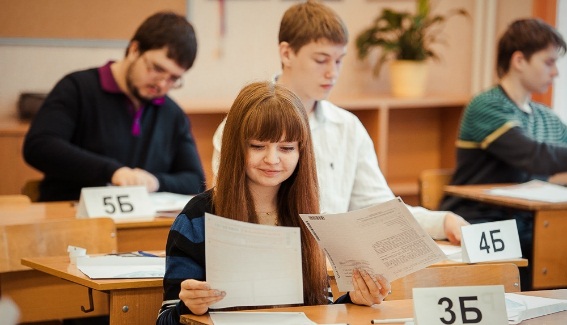 Выполни дыхательные упражнения для снятия напряжения: 
- сядь удобно, 
- глубокий вдох через нос (4 - 6 секунд), 
- задержка дыхания (2 - 3 секунды). Слушай внимательно, чтобы не отвлекаться в дальнейшем и не задавать лишних вопросов об оформлении тестирования. Тебе все объяснят: как заполнить бланк, какими буквами писать, как кодировать номер школы и т.д.Постарайся сосредоточиться и забыть об окружающих. Для тебя существуют только часы, регламентирующие время выполнения теста, и бланк с заданием. Помни! Во время экзамена ты не вправе общаться с товарищами, свободно перемещаться по аудитории и пункту проведения экзамена, пользоваться мобильным телефоном или иными средствами связи, любыми электронно-вычислительными устройствами, а также справочными материалами (за исключением дополнительных материалов, пользование которыми разрешено на экзамене по отдельным общеобразовательным предметам, перечень которых утверждается Рособрнадзором по каждому общеобразовательному предмету). При нарушении порядка проведения экзамена и отказе от его соблюдения организаторы вправе удалить тебя.Удачи тебе, выпускник!!!!